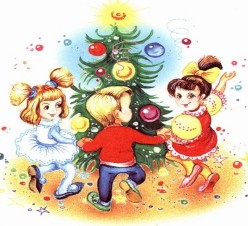                             Домашнее задание № 19Следующее  занятие          15.12.2020 вторник (1-3 группы),                 16.12.2020 среда (4-6 группы),                                 17.12.2020 четверг (7-9 группы)Сбор групп на площадке в 17.15  (просьба не опаздывать)Уважаемые родители! Обращаем Ваше внимание на перенос занятий в декабре: занятия четверга с 31 декабря переносятсяна понедельник, 28 декабря. 29, 30 декабря занятия по расписанию.Смотрите информацию на сайте: www.lic82.ruПредметГруппаДатаДомашнее заданиеПринадлежности для урокаРечь1-34-67-915.12.202016.12.202017.12.20201). Знать название 10 музыкальных инструментов2). Составить рассказ о любимой игрушке по плану:Название игрушкиКак она появилась у ребенкаОписать игрушку (какая она)Сказать почему эта игрушка любимая3). Сделать 10 карточек 5х5 см (это схема гласного звука)1. Азбука2. Тетрадь для активных занятий (365 шагов)3. Простые карандаши4. Цветные карандаши5. Логопедические тетради все 46. Тетрадь в крупную клетку (с буквой)Математика1-34-67-915.12.202016.12.202017.12.20201. Учебник-тетрадь «Раз ступенька, два ступенька» ч.1Стр 35№6 №7 узор на клеточках ах1.Тетрадь в крупную клеточку (с цифрой)2. Учебник-тетрадь «Раз ступенька, два ступенька» ч.13. Простые карандаши4. Цветные карандашиОбщение1-34-67-915.12.202016.12.202017.12.2020Занятие 9, задания, отмеченные галочкой1.«За три месяца до школы»2. Простые карандаши3. Цветные карандашиПодготовка руки к письму1-919.12.2020 Из папки Конышевой Н.М. «Художественно-конструкторская деятельность» поделка «Узоры» (Лист 31)Папка «Послушный карандаш»Отточенные цветные карандашиПростой карандаш (на каждое занятие)Тетрадь в крупную клетку (на каждое занятие)